Отчет Главы Администрации Новороговского сельского поселения Егорлыкского района Ростовской области о результатах за 2018 годВ соответствии с действующим законодательством, согласно требованиям Федерального закона от 06.10.2003 г. № 131-ФЗ «Об организации местного самоуправления в Российской Федерации», Областного закона от 28.12.2005 г. № 436-ЗС «О местном самоуправлении в Ростовской области» главы администраций ежегодно должны отчитываться перед населением и представительным органом муниципального образования о проделанной работе по исполнению бюджета поселения за прошедший год и определить основные направления работы на очередной финансовый год, исходя из утверждённого Собранием депутатов бюджета. При этом, по поручению Губернатора Ростовской области Василия Юрьевича Голубева   главы администраций сельских поселений Дона отчитываются о своей деятельности и деятельности муниципалитета перед населением дважды в год, представляя полугодовой и годовой отчеты. Сегодня настало время подвести итоги истёкшего периода 2018 года.Администрация Новороговского сельского поселения осуществляет свою деятельность в соответствии с Федеральным законом от 06.10.2003 г. № 131-ФЗ «Об общих принципах организации местного самоуправления в Российской Федерации», Областным законом от 28.12.2005 г. № 436-ЗС «О местном самоуправлении в Ростовской области», Уставом Муниципального образования «Новороговское сельское поселение». Осуществлением поставленных перед администрацией задач занимается 6 муниципальных служащих, 5 человек технического персонала. Новороговское сельское поселение включает в себя один населенный пункт.  Общая площадь сельхозугодий 8725 га, в том числе пашни 7859 га. В поселении находится средняя общеобразовательная школа, в которой  обучаются 177 учащихся, детский сад, который посещают 61  воспитанник. Кроме этого, на территории Новороговского сельского поселения осуществляют свою деятельность почта, филиал сбербанка, 3 продуктовых магазина  и 1 магазин промышленных товаров, медицинская амбулатория, Новороговский СДК, 1 библиотека,  Центр социального обслуживания граждан пожилого возраста и инвалидов ОСО № 8, Центр реабилитационного отделения № 1 «Надежда», СПК «Заря» и 22 фермерских хозяйства. На 01.01.2019 года численность населения зарегистрированного в Новороговском сельском поселении составила 1480 человек. В 2018 году в ст. Новороговской родилось 18 новорождённых, умерло 15 человек, прибыло на постоянное место жительства – 29 человек, убыло за 2018 год 27 человек.  В станице Новороговской зарегистрировано 541 домовладение.Из них газифицировано 403 домовладения, что составляет 74,5 процента.Имеют централизованное водоснабжение 540 домовладений, что составляет 99,8 процентов.Администрацией Новороговского сельского поселения по основным  вопросам деятельности было издано в 2018 году 82 распоряжения и 144 постановлений. На рассмотрение депутатам Собрания депутатов Новороговского сельского поселения подготовлены и представлены 24 проекта решений.В истёкшем году в Администрацию Новороговского сельского поселения поступило одно обращение от гражданки, зарегистрированной и проживающей в другом муниципальном образовании, на которое в установленные законом срок, был ответ дан по существу. За истекший отчётный период Администрацией Новороговского сельского поселения выдана 438 справок, из них 312 справок было выдано по запросам гражданам, 99 – по запросам Многофункционального центра Егорлыкского района, 27 – по запросам других организаций. Гражданам выдавались справки о присвоении адреса, о проживании, по вопросам принадлежности объектов недвижимости, о составе семьи и иным вопросам, предоставлялись выписки из похозяйственных книг, необходимые для последующего оформления кредитных обязательств, субсидий, для оформления домовладении, наследства. 	С целью информирования населения, Администрацией поселения выпускается Информационный бюллетень «Муниципальный вестник». В прошедшем году выпущено 17 номеров, в которых были обнародованы нормативно-правовые акты, принятые Собранием депутатов Новороговского сельского поселения и Администрацией сельского поселения. Также  информация о принятых органом местного самоуправления нормативно — правовых актах была размещена в сети «Интернет» на официальном сайте Администрации Новороговского сельского поселения.Исполнение бюджета Новороговского сельского поселения осуществляется на основании Решения Собрания депутатов Новороговского сельского поселения от 26.12.2017 г. № 50 «О бюджете Новороговского сельского поселения Егорлыкского района на 2018 год и на плановый период 2019 и 2020 годов» с учетом изменений и дополнений, внесенных в данное Решение, а также в соответствии с федеральными и областными нормативными правовыми актами, регламентирующими бюджетный процесс.Бюджет поселения за 2018 год исполнен по доходам – 8343,5 тыс. рублей, по расходам – 8392,8 тыс. рублей, с превышением расходов над доходами (дефицит бюджета поселения) в сумме – 49,3 тыс. рублей.Налоговые и неналоговые доходы бюджета Новороговского сельского поселения исполнены в сумме 3808,0 тыс. рублей или 99,9 процентов к годовым плановым назначениям. Налоговые доходыТыс. рублейБезвозмездные поступления за 2018 год составили 4535,5 тыс. рублей или 100,0 процентов к годовым плановым назначениям, в том числе:- дотация на выравнивание бюджетной обеспеченности – 3574,5 тыс. рублей;- субвенции на осуществление первичного воинского учета – 77,1 тыс. рублей;- субвенции на выполнение передаваемых государственных полномочий – 0,2 тыс. рублей;- иные межбюджетные трансферты – 883,7 тыс. рублей на повышение заработной платы работникам муниципальных учреждений культуры, в соответствии с Указами Президента РФ.Основные направления расходов бюджетаНовороговского сельского поселения- Общегосударственные вопросы – 4666,3 тыс. рублей или 100,0 процентов годового плана;- Национальная оборона – 77,1 тыс. рублей или 100,0 процентов годовых назначений. Расходы этого раздела направлены на осуществление первичного воинского учета;- Национальная безопасность и правоохранительная деятельность- 2,6 тыс.рублей или 100,0 процентов годового плана;- Жилищно-коммунальное хозяйство – 938,4 тыс. рублей или 100,0 процентов к годовому плану, в том числе наиболее значимые расходы производились по следующим направлениям:1. Расходы по ремонту и техническому обслуживанию газопроводов, являющихся муниципальной собственностью Новороговского сельского поселения- 17,7 тыс. рублей.2. Содержание сетей уличного освещения – 711,5 тыс. руб. В эту сумму включена оплата за потребленную электрическую энергию уличного освещения.3. Содержание мест захоронения – 8,9 тыс. рублей. Это расходы по  противоклещевой обработке кладбища.4. Прочие мероприятия по благоустройству – 200,3 тыс. рублей. Средства были направлены: на текущий ремонт мемориала памяти по погибшим в ВОВ и установку гранитных плит  (115,9 тыс. рублей); дезинсекционную обработку территории мемориала памяти по погибшим в  ВОВ и лесопарковой зоны; уборку территории поселения от бытового мусора, вырубку поросли,  покос сорной растительности; содержание контейнера по утилизации ртутьсодержащих приборов и люминесцентных ламп; приобретение извести для побелки деревьев, отлов безнадзорных животных. - Образование - 6,2 тыс. рублей или 98,4 процентов годовых назначений.	- Культура, кинематография – 2702,2 тыс. рублей или 100,0 процентов годовых назначений. В этом направлении бюджетные средства идут на содержание МБУК «Новороговский сельский Дом культуры». Это расходы по  проведению культурно - массовых мероприятий, заработную плату сотрудников, коммунальные платежи, услуг связи, приобретение и содержание оборудования, противопожарные мероприятия.           Так, в 2018 году в Новороговском сельском доме культуры обновилось музыкальное оборудование.  Ну сумму 209,4 тыс. рублей были приобретены: микшерный пульт, акустические системы и сабвуферы, звуковой микрофон, а также стойка и кабель к нему, световой прибор, трещётка, тамбурин и маракасы. Проведен текущий ремонт здания сельского Дома культуры, а именно: было установлено 5 металлопластиковых окон на первом этаже здания и металлическая входная дверь на общую сумму 120,0 тыс. рублей. 	- Объем переданных иных межбюджетных трансфертов из бюджета Новороговского сельского поселения в бюджет Егорлыкского района на осуществление части полномочий по решению вопросов местного значения сельского поселения составил 34,1 тыс. рублей или 100,0 процентов годовых назначений. На исполнение муниципалитету района были переданы  полномочия по осуществлению внешнего муниципального финансового контроля; организации ритуальных услуг и установлению тарифов по погребению; по признанию граждан, проживающих в поселении и нуждающихся в улучшении жилищных условий с целью их дальнейшего участия в жилищных программах на приобретение и строительства жилья.  В 2018 году Администрацией сельского поселения проводилась работа по признанию права муниципальной собственности на невостребованные земельные доли. Согласно решения Егорлыкского районного суда Ростовской области за муниципальным образованием «Новороговское сельское поселение» признано право собственности на 83,8 га земель сельскохозяйственного назначения. Помимо проектов, которые требуют финансовых затрат Администрацией Новороговского сельского поселения в течение года решались и менее затратные, но не менее важные вопросы:Проводились командно-штабные и тактические учения по оповещению поселения в случаях возникновения чрезвычайных ситуаций, действия руководящего состава в случаях возникновения ЧС;В течение года проводились субботники по благоустройству и озеленению улиц поселения, парка, мемориала, уборки кладбища;Оказывалась всяческая поддержка и велась разъяснительная работа среди населения (ЛПХ), фермеров (КФХ), предпринимателей о мерах государственной поддержки и др.; Велась культурно массовая и патриотическая работа;Участие в соревнованиях команды по домино. Особое внимание стоит уделить работе над увеличением собственных доходов в бюджет поселения. По состоянию на 01.02.2019 года задолженность населения по уплате налогов, поступающих в местный бюджет составила 352,6 тыс. рублей, в том числе 272,6 тыс. рублей по земельному налогу, 80,0 тыс. рублей по налогу на имущество. Вместе с тем, у жителей Новороговского сельского поселения также имеется задолженность и перед региональным бюджетом в размере 221,2 тыс.  рублей.Учитывая, что имеется недоимка по уплате налогов, то по этой причине Администрацией Новороговского сельского поселения проводятся координационные советы, на которые приглашаются жители поселения, имеющие задолженность по уплате налогов, с которыми проводится работа разъяснительного характера о недопущении нарушения сроков уплаты налогов. Так, в 2018 году, было проведено 9 Координационных советов, в результате проведения которых, задолженность населения прошлых лет уменьшилась на 74,2 тыс. рублей. Одновременно сообщаю, что сроком уплаты имущественных налогов за предшествующий период является 1 декабря года, следующего за этим периодом.  Далее я остановлюсь более подробно на том, что планируется на 2019 год.Итак, в 2019 году планируется провести: Оплату за потребленную электроэнергию уличным освещением  - 754,1 тыс. руб.;Покос сорной растительности и уборка мусора на территории поселения, на что затраты составят около 130,0 тыс. руб.;Выявление и ликвидация несанкционированных свалок на территории поселения - 80,0 тыс. руб.;    Техническое обслуживание 	и ремонт газопроводов, являющихся муниципальной собственностью Новороговского сельского поселения – 50,0 тыс. руб.;Приобретение и высадку саженцев, цветов на общественных территориях поселения - 30,0 тыс. руб.;Утилизацию ртуть содержащих ламп – 10,5 руб.;Противоклещевую обработку кладбища, территории парка и мемориала – 17,0 тыс. руб.;Работы по корректировке базы ЖКХ- 4 тыс. руб.; Мероприятия в сфере противодействия коррупции — 9,5 тыс. руб;Мероприятия по противопожарной безопасности — 76,0 тыс. руб.;Культурные мероприятия — 20,0 тыс. руб;Мероприятия, касающиеся изготовления документации на объекты, оказывающие негативного воздействия на окружающую среду — 200,0 тыс. руб.;МБУК Новороговского сельского поселения «Новороговский СДК», в связи с истечением срока эксплуатации газового оборудования, из бюджета поселения в 2019 году планируется выделение средств на приобретение газовых котлов и их замену в размере 480, 0 тыс. руб.  В 2019 году на отлов бродячих животных в бюджете Новороговского сельского поселения запланировано 30,0 тыс. рублей. Напоминаю, что согласно Правил отлова беспризорных животных, процедура отлова является значительно сложной, что в свою очередь сказывается на росте стоимости услуг. Поэтому, пользуясь, случаем, обращаюсь с предупреждением к жителям сельского поселения, должностным и юридическим лицам о том, что в текущем году будет продолжена работа специалистов администрации Новороговского сельского поселения по выявлению нарушителей Правил содержания домашних животных и птицы. Специалистом по отлову также будут выявляться подобные нарушения путем фото и видео фиксации.Напомню, что размер штрафа за нарушение Правил содержания домашних животных не малый. В связи с чем, рекомендую жителям поселения, ещё раз ознакомиться с утверждёнными Правилами содержания домашних животных и птицы на территории Новороговского сельского поселения, и неукоснительно соблюдать требования и запреты, изложенные в данных Правилах. Данные Правила размещены в сети «Интренет» на официальном сайте Администрации Новороговского сельского поселения,  также Вы можете ознакомиться с ними в Администрации сельского поселения.Уважаемые станичники, напоминаю Вам, что выброс мусора в места, не отведённые для этих целей, является нарушением Правил благоустройства Новороговского сельского поселения, а также нарушением законодательства о санитарном благополучии населения, об охране окружающей среды. На территории нашего поселения отсутствуют специализированные полигоны для сбора мусора. С 1 января 2019 года, в связи со вступлением в силу Федерального закона от 21.12.2017 № 503-ФЗ «Об отходах производства и потребления»,  в Ростовской области работу с твердыми коммунальными отходами начал Региональный оператор - ООО «ЭкоЦентр», который осуществляет сбор и вывоз твердых коммунальных отходов с территории Новороговского сельского поселения. Еженедельно, по пятницам региональным оператором в станице Новороговской осуществляется сбор мусора специализированным транспортом. Всем гражданам, проживающим на территории станицы Новороговской необходимо выставлять тару с мусором по пятницам до прибытия техники, осуществляющей сбор ТКО. При этом, крупногабаритный мусор, подлежащий сбору и вывозу, должен быть разобран, ветки деревьев должны быть сформированы в виде вязанок. Физическим лицам заключение договора на сбор и вывоз твердых коммунальных отходов не требуется, поскольку услуга по обращению с твёрдыми коммунальными отходами перешла в разряд коммунальной и её оказание осуществляется в рамках публичного договора. Что касается индивидуальных  предпринимателей и юридических лиц, то они в обязательном порядке должны заключить договора с региональным оператором на сбор и вывоз твердых  коммунальных отходов. За отсутствие таковых договоров предусмотрена административная ответственность, где размер административного штрафа составляет от 30000 рублей и выше.Начисление платежа за сбор и вывоз ТКО осуществляется по норме потребления и зависит от количества лиц, зарегистрированных в домовладении абонента. Оплата за сбор и вывоз ТКО за одного человека составляет 83 рубля 06 копеек в месяц. При этом, если число прописанных в жилье больше, чем фактически проживающих, это может стать основанием для перерасчёта. Для этого необходимо обратиться в абонентский отдел регионального оператора и предоставить подтверждающие документы. Это могут быть копия командировочного удостоверения, справка о нахождении на лечении в стационаре, копия свидетельства о временной регистрации или временном пребывании, а также копии иных документов, подтверждающих отсутствие граждан на территории регистрации. Абонентский отдел регионального оператора ООО «ЭкоЦентр» находится по адресу: ул. Вишнёвая, 29, ст. Егорлыкская Ростовской области на базе ООО «СОБ». Кроме того, по вопросам, касающимся услуги по обращению с твёрдыми коммунальными отходами, в том числе и её оплате, вы можете обратиться по  контактному номеру регионального оператора: 8-928-185-85-47, либо по номеру телефону, указанному в платёжном документе. 	Обращаю Ваше внимание, что лица, допустившие нарушение Правил благоустройства Новороговского сельского поселения, Правил содержания домашних животных и птицы подлежат привлечению к административной ответственности в соответствии с Областным законом от 25.10.2002 г. № 273-ЗС «Об административных правонарушениях» и подвергаются административному наказанию в виде административного штрафа. Так, в 2018 году специалистом администрации Новороговского сельского поселения за нарушение вышеуказанных Правил было возбуждено 10 дел об административных правонарушениях по ч. 1 ст. 5.1, ч. 1 ст. 4.1 Областного закона от 25.10.2002 г. № 273-ЗС «Об административных правонарушениях».Мы постоянно говорим о пожарной безопасности. В истёкшем периоде на территории Новороговского сельского поселения имели место быть 13 возгораний, в том числе 2 возгорания жилого сектора, 7 — ландшафтных пожаров, 4 возгорания лесополосы.К виновникам указанных возгораний муниципальными служащими в рамках должностных полномочий были приняты меры административного реагирования и составлено 5 протоколов об административных правонарушениях по ст. 4.5 Областного закона от 25.10.2002 г. № 273-ЗС «Об административных правонарушениях»Однако, не все нарушители порядка были установлены, в связи с чем, я обращаюсь к Вам, уважаемые станичники, если Вам, что — либо известно о виновниках возгораний лесополос, расположенных на территории Новороговского сельского поселения, просим Вас поделиться данной информацией, для дальнейшего пресечения данных правонарушений. Также, прошу Вас, более серьезнее относиться к вопросам, касающимся пожарной безопасности, быть бдительными, о всех выявленных возгораниях сообщать в администрацию Новороговского сельского поселения. Помните, что наша бдительность — залог нашей безопасности! В целях недопущения возникновения чрезвычайных ситуаций, связанных с пожарами, помните и соблюдайте запрет на сжигание мусора, сухой растительности, пожнивных остатков, разведение костров. Прошу Вас, соблюдать Правила пожарной безопасности в быту в зимнее время, а именно доверяйте работы по установке и ремонту электропроводки только профессионалам. Соблюдайте Правила эксплуатации электроприборов, газовых приборов и оборудования. Соблюдайте Правила эксплуатации печного отопления, Правила хранения и использования легковоспламеняющихся жидкостей. Объясняйте детям об опасности игры с огнём. Будьте всегда внимательны и осторожны при обращении с огнем. Ещё раз напоминаю Вам единый телефон вызова экстренных служб – 112.Ежегодно на водоёмах происходят несчастные случаи. В связи с чем, сотрудниками Администрации Новороговского сельского поселения, в целях профилактики и предупреждения несчастных случаев на воде, течении всего 2018 года проводились рейдовые мероприятия по контролю за водоемами, расположенными в Новороговском сельском поселении. В зимний период Администрацией поселения на водных объектах, расположенных в Новороговском сельском поселения, были установлены аншлаги «Выход на лед запрещен», в летний  - «Купание запрещено».Кроме того, напоминаю Вам, уважаемые станичники, что водоёмы, расположенные в черте Новороговского сельского поселения не оборудованы для отдыха на воде и не соответствуют санитарным нормам, в виду чего, ежегодно постановлением Администрации Новороговского сельского поселения устанавливается запрет купания граждан в открытых водоёмах, расположенных на территории Новороговского сельского поселения. Также запрещается плавание на маломерных плавательных средствах, купание и привод на водопой животных.В настоящее время в Российской Федерации поэтапно осуществляются мероприятия по переходу с аналогового на цифровое эфирное вещание. Для просмотра общероссийских обязательных общедоступных телеканалов на старых аналоговых телевизорах, кроме антенны, нужна специальная приставка для приёма телеканалов в цифровом формате установленного стандарта.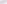 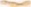 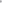 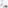 В нашем регионе аналоговое телевидение прекратит эфирное вещание с 03.06.2019 года. Таким образом, жителям, у которых имеются обычные антенны, для просмотра общероссийских обязательных общедоступных телеканалов необходимо  в срок до 03.06.2019 года приобрести специальные цифровые приставки.Вместе с тем, повторно информирую Вас о доступности и получении услуг путём обращения в МФЦ. Более того, многие из государственных и муниципальных услуг можно заказать не выходя из дома, используя сеть «Интернет». Для чего необходимо зарегистрироваться на портале госуслуг. Используя данный портал Вы можете получить или произвести замену паспорта, в том числе и заграничного, водительского удостоверения, оформить сделку, получить различные справки и многое другое.  наименованиепланФактическое исполнение% исполненияНалог на доходы физических лиц          265,4                263,599,3Единый сельскохозяйственный налогНалог на имущество физических лиц1124,4            147,21124,4                147,2100,0        100,0Земельный налогИТОГО:                                                    Доходы от сдачи в аренду имущества, составляющего муниципальную казну Денежные взыскания (штрафы), установленные законами субъекта РФ за несоблюдение муниципальных правовых актов                  Доходы от реализации имущества, находящегося в        муниципальной собственности                               2259,7           3796,7Неналоговые     9,2    2,9                                   1,1                               2259,7                3794,8доходы        9,2          2,9                       1,1100,099,9         100,0         100,0100,0ИТОГОВСЕГО13,23809,9            13,2                3808,0   100,0              99,9